Letter of Wishes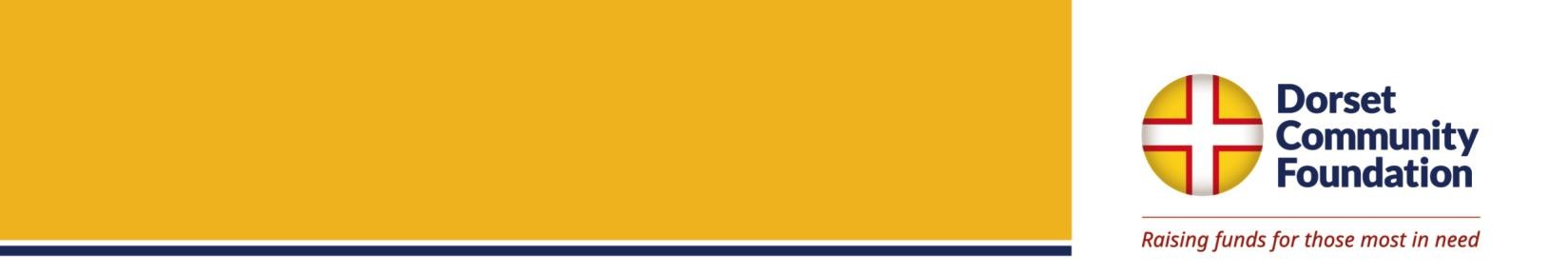 To:  Dorset Community FoundationDetails of the legacy gifted to Dorset Community Foundation £                                   pecuniary legacy.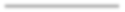 I wish my gift to be used to: Establish a new Endowment Fund with Dorset Community Foundation to be named The                                                                                           Fund.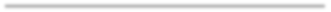 My wishes in terms of the purposes (and focus for) the Fund: To support (Describe here the organisations you wish to help)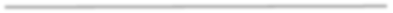 Specific Beneficiaries: I would like                       % of funds available each year to be distributed to:- (List each organisation here)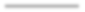 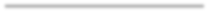 Fund Advisors: I wish for Dorset Community Foundation to be a Fund Advisor whose privileges will be to recommend grant recipients from shortlists prepared by Dorset Community Foundation in line with the purposes set out above and whose recommendations will be taken into account when grants are made from the Fund.Confidentiality: After my death, I am happy for my legacy to be acknowledged in Dorset CommunityFoundation’s publications and communications.Agreement:I wish Dorset Community Foundation to manage the legacy that I have gifted as set out in this Letter of Wishes.   I have read and accept the terms of the Community Foundation’s Gift Aid Acceptance policy and I understand that a contribution will be made to the Foundation itself towards its general operating costs from my legacy as set out in the policy.I understand and agree that my gift, once received by the Community Foundation, becomes an irrevocable gift which may be distributed by the Trustees of the Community Foundation at their discretion for the purposes set out above.   Any recommendations made by Fund advisers will be taken into account when grants are made but will not bind the Community Foundation or its Trustees.I agree  that  the Community Foundation must be able to be flexible in meeting community needs in the future and that  the Trustees of the Community Foundation shall be able to amend any restrictions applying to the use of my fit at their sole discretion if at any time they believe  that  those restrictions (a) cannot be satisfied,  or not in accordance with my original wishes  or the original spirt of the gift, or (b) have become impractical,  unsuitable, irrelevant, obsolete or undesirable, provided that  my gift must always be used  for purposes that  are charitable under  English law.Signed by:                                                                                                                         Date:T: 01202 670815 E: Philanthropy@dorsetcf.org  www.dorsetcommunityfoundation.org